ПОСТАНОВЛЕНИЕ24.04.2018                                                                                         № 23/71Об утверждении проекта документации по планировке территории (проекта планировки и проекта межевания территории) в районе земельного участка с кадастровым номером 18:28:000001:420,  Химмашевское шоссе, 1 (для размещения линейных объектов - за исключением сети электроснабжения)    	В соответствии со статьей 46 Градостроительного кодекса Российской Федерации, постановлением Главы города Глазова «Об утверждении заключения о результатах публичных слушаний по проекту документации по планировке территории (проекта планировки и проекта межевания территории) в районе земельного участка  с кадастровым номером 18:28:000001:420,  Химмашевское шоссе, 1 (для размещения линейных объектов - за исключением сети электроснабжения) от 23.04.2018 № 2/18, с учетом рекомендаций и предложений, внесенных в протокол публичных слушаний от 17.04.2018 года, П О С Т А Н О В Л Я Ю:Утвердить проект документации по планировке территории (проект планировки и проект межевания территории) в районе земельного участка  с кадастровым номером 18:28:000001:420,  Химмашевское шоссе, 1 (для размещения линейных объектов - за исключением сети электроснабжения). Настоящее постановление, проект документации по планировке территории (проект планировки и проект межевания территории) в районе земельного участка  с кадастровым номером 18:28:000001:420,  Химмашевское шоссе, 1 (для размещения линейных объектов - за исключением сети электроснабжения) подлежат официальному опубликованию.          3. Контроль за исполнением настоящего постановления оставляю за собой.Администрация муниципального образования «Город Глазов» (Администрация города Глазова)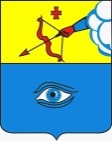  «Глазкар» муниципал кылдытэтлэн Администрациез(Глазкарлэн Администрациез)Глава города ГлазоваО.Н. Бекмеметьев